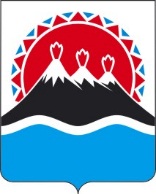 В соответствии с постановлением Правительства Российской Федерации от 18.03.2022 № 409 «О реализации в 2022 году отдельных мероприятий, направленных на снижение напряженности на рынке труда»ПРИКАЗЫВАЮ:1. Утвердить прилагаемую региональную программу «Организация профессионального обучения и дополнительного профессионального образования работников промышленных предприятий, находящихся под риском увольнения, в Камчатском крае» (далее – Программа).2. Настоящий приказ вступает в силу со дня его официального опубликования.Приложение к приказу Министерства труда и развития кадрового потенциала Камчатского краяот [Дата регистрации] № [Номер документа]Региональная программа Камчатского края«Организация профессионального обучения и дополнительного профессионального образования работников промышленных предприятий, находящихся под риском увольнения» Региональная программа Камчатского края «Организация профессионального обучения и дополнительного профессионального образования работников промышленных предприятий, находящихся под риском увольнения» (далее - региональная программа) разработана в целях оказания мер поддержки в сфере занятости населения, сохранения занятости населения Камчатского края и обеспечения стабильной работы предприятий в условиях санкционных ограничений.Исполнитель региональной программы – Министерство труда и развития кадрового потенциала Камчатского края.Срок реализации региональной программы - 2022 год.Участниками региональной программы являются субъекты деятельности в сфере промышленности – юридические лица (за исключением государственных (муниципальных) учреждений), индивидуальные предприниматели (или их представители (доверенные лица)), осуществляющие свою деятельность (основную либо дополнительную) на территории Камчатского края по следующим направлениям: добыча руд и песков драгоценных металлов, добыча прочих полезных ископаемых; производство, передача и распределение пара и горячей воды; кондиционирование воздуха; сбор неопасных отходов; производство готовых металлических изделий, кроме машин и оборудования; производство электрического оборудования; производство мебели; производство прочих готовых изделий; ремонт и монтаж машин и оборудования, организующие прохождение профессионального обучения и/или получение дополнительного профессионального образования своих работников, находящихся под риском увольнения, включая введение режима неполного рабочего времени, простоя, временную остановку работ, предоставление отпусков без сохранения заработной платы, проведение мероприятий по высвобождению работников (далее – участники региональной программы).Источником информации об установлении неполного рабочего времени, простоя, временной приостановки работ, предоставления отпусков без сохранения заработной платы, мероприятий по высвобождению работников являются исключительно сведения Единой цифровой платформы в сфере занятости и трудовых отношений «Работа в России».В рамках региональной программы участникам региональной программы оказывается мера поддержки в сфере занятости населения в виде субсидии в целях возмещения расходов на организацию профессионального обучения и дополнительного профессионального образования работников, находящихся под риском увольнения.Объем финансирования региональной программы составит 17695,25 тыс. рублей, в том числе: средств краевого бюджета 177,0 тыс. рублей, иных межбюджетных трансфертов из средств федерального бюджета – 17518,3 тыс. рублей.Расходы на мероприятие рассчитываются по формуле:Sпо = Sфб + S кб,гдеSпо – общие расходы на мероприятие по организации профессионального обучения и дополнительного профессионального образования работников промышленных предприятий, находящихся под риском увольнения;Sфб - расходы на мероприятие по организации профессионального обучения и дополнительного профессионального образования работников промышленных предприятий, находящихся под риском увольнения, за счет средств федерального бюджета;Sкб - расходы на мероприятие по организации профессионального обучения и дополнительного профессионального образования работников промышленных предприятий, находящихся под риском увольнения, за счет средств краевого бюджета.Sпо = 17518300,00 + 176952,53=17695252,53Расходы за счет средств субсидий из федерального бюджета включают оплату стоимости профессионального обучения и дополнительного профессионального образования и рассчитываются по следующей формуле:Р = Nоб x Соб,гдеР – расходы на организацию профессионального обучения и дополнительного профессионального образования работников промышленных предприятий, находящихся под риском увольнения;Nоб – прогнозируемая численность направленных на профессиональное обучение/дополнительное профессиональное образование граждан из числа работников организаций, находящихся под риском увольнения, в количестве 296 человек;Соб – средняя стоимость профессионального обучения и дополнительного профессионального образования 59580,00 рублей.Р = 297 x 59580,00 = 17695260,00 рублей.Предоставление иных межбюджетных трансфертов из федерального бюджета краевому бюджету осуществляется в соответствии с соглашением, заключаемыми между Федеральной службой по труду и занятости и Правительством Камчатского края (уполномоченным исполнительной органом государственной власти Камчатского края).До конца 2022 года прогнозная численность работников, прошедших профессиональное обучение и получивших дополнительное профессиональное образование, составит 297 человек (целевой показатель (индикатор) региональной программы. Информация о численности участников мероприятия в разрезе промышленных предприятий и профессий формируется на основании сведений об установлении неполного рабочего времени, простоя, временной приостановки работ, предоставления отпусков без сохранения заработной платы, мероприятий по высвобождению работников, размещаемой предприятиями и организациями на Единой цифровой платформе в сфере занятости и трудовых отношений «Работа в России», и отражается в приложении 1 к настоящей региональной программе. По состоянию на 18.03.2022 года 1 предприятие, осуществляющее деятельность по дополнительному виду деятельности 07.29.1 «Добыча и обогащение медной руды», разместили на Единой цифровой платформе в сфере занятости и трудовых отношений «Работа в России» информацию об установлении для 16 работников особых режимов (неполный рабочее время, простой, временная приостановка работ, предоставление отпусков без сохранения заработной платы, мероприятия по высвобождению работников), из них 2 работника планируется переобучить.Ожидаемый результат реализации региональной программы - доля занятых по истечении трех месяцев после завершения профессионального обучения и получения дополнительного профессионального образования из числа граждан, прошедших профессиональное обучение и получивших дополнительное профессиональное образование, не менее 85 процентов.Реализация региональной программы создаст экономические и социальные условия, обеспечивающие недопущение массового увольнения работников промышленных предприятий Камчатского края в условиях санкционных ограничений и повышения уровня регистрируемой безработицы в регионе. План мероприятий по организации профессионального обучения и дополнительного профессионального образования работников промышленных предприятий, находящихся под риском увольнения, которые будут реализованы в рамках региональной программы, представлен в приложении 2 к региональной программе.Приложение 1 к региональной программе «Организация профессионального обучения и дополнительного профессионального образования работников промышленных предприятий, находящихся под риском увольнения, в Камчатском крае»Прогнозная численность участников мероприятий в разрезе промышленных предприятий и профессий                                                             Приложение 2 к региональной программе«Организация профессионального обучения и дополнительного профессионального образования работников промышленных предприятий, находящихся под риском увольнения, в Камчатском крае»План мероприятий по организации профессионального обучения и дополнительного профессионального образования работников промышленных предприятий, находящихся под риском увольненияМИНИСТЕРСТВО ТРУДА И РАЗВИТИЯ КАДРОВОГОПОТЕНЦИАЛА КАМЧАТСКОГО КРАЯПРИКАЗ № [Номер документа]г. Петропавловск-Камчатскийот [Дата регистрации]Об утверждении региональной программы «Организация профессионального обучения и дополнительного профессионального образования работников промышленных предприятий, находящихся под риском увольнения, в Камчатском крае» Министр[горизонтальный штамп подписи 1]Н.Б. Ниценко№ п/пНаименование предприятияПрофессии/специальности/направления подготовки, по которым организуется обучение Численность работников предприятий, принимающих участие в мероприятии, чел.1.Закрытое акционерное общество научно-производственная компания «Геотехнология» Машинист автогрейдера2ИтогоИтогоИтого2№ п/пНаименование мероприятияОжидаемый результатОтветственный исполнитель1.Организация профессионального обучения и дополнительного профессионального образования работников промышленных предприятий, находящихся под риском увольненияОбучение не менее 297 работников промышленных предприятийМинистерство труда и развития кадрового потенциала Камчатского края, краевые государственные казенные учреждения центры занятости населения 1.1. Информирование работодателей промышленных предприятий о возможности и порядке организации профессионального обучения и дополнительного профессионального образования работников, находящихся под риском увольненияОхват информированием всех работодателей, обеспечивающих деятельность в промышленности Министерство труда и развития кадрового потенциала Камчатского края, краевые государственные казенные учреждения центры занятости населения1.2.Мониторинг сведений о высвобождении работников с использованием Единой цифровой платформы в сфере занятости и трудовых отношений «Работа в России»Подтверждение сведений об установлении неполного рабочего времени, простоя, временной приостановке работ, предоставлении отпусков без сохранения   заработной платы, проведении мероприятий по высвобождению  работников промышленных предприятийМинистерство труда и развития кадрового потенциала Камчатского края, краевые государственные казенные учреждения центры занятости населения1.3.Формирование регионального банка образовательных программ для организации обучения работников, находящихся под риском увольненияФормирование регионального банка образовательных программМинистерство труда и развития кадрового потенциала Камчатского края, краевые государственные казенные учреждения центры занятости населения1.4. Оказание консультационных услуг работодателям и работникам промышленных предприятийПравовое информированиеМинистерство труда и развития кадрового потенциала Камчатского края, краевые государственные казенные учреждения центры занятости населения1.5.Мониторинг трудоустройства и закрепляемости на рабочих местах граждан, прошедших обучение в рамках региональной программы «Организация профессионального обучения и дополнительного профессионального образования работников промышленных предприятий, находящихся под риском увольнения»Формирование аналитических данных. Доля занятых по истечении трех месяцев после завершения профессионального обучения и получения дополнительного профессионального образования из числа граждан, прошедших профессиональное обучение и получивших дополнительное профессиональное образование,  составит на конец года не менее 85 %Министерство труда и развития кадрового потенциала Камчатского края, краевые государственные казенные учреждения центры занятости населения